Безопасное обращение с бытовыми электроприборами	В современном мире нет человека, который бы не использовал в повседневной жизни электрические приборы (чайник, телевизор, утюг, светильник и др.). Но иногда они выходят из строя, и в таких случаях несут большую опасность. Из-за неисправности электроприборов могут возникнуть пожар, задымление, появляется опасность получить удар током. Что бы предотвратить несчастные случаи соблюдайте следующие правила:- не перегружайте электрические сети;- не эксплуатируйте провода и кабели с поврежденной изоляцией;- не применяйте в аппаратах защиты электросетей некалиброванные плавкие вставки («жучки»);- не используйтесь самодельные электронагревательные приборы;- не оставляйте включённые электроприборы без присмотра.Что делать если загорелся электроприбор:- вызовите спасателей по телефонам 101 или 112;- выньте вилку из розетки или обесточьте квартиру через электрощит;- накройте электроприбор плотной тканью, засыпьте пламя землей из горшка с цветами, стиральным порошком (для прекращения доступа кислорода).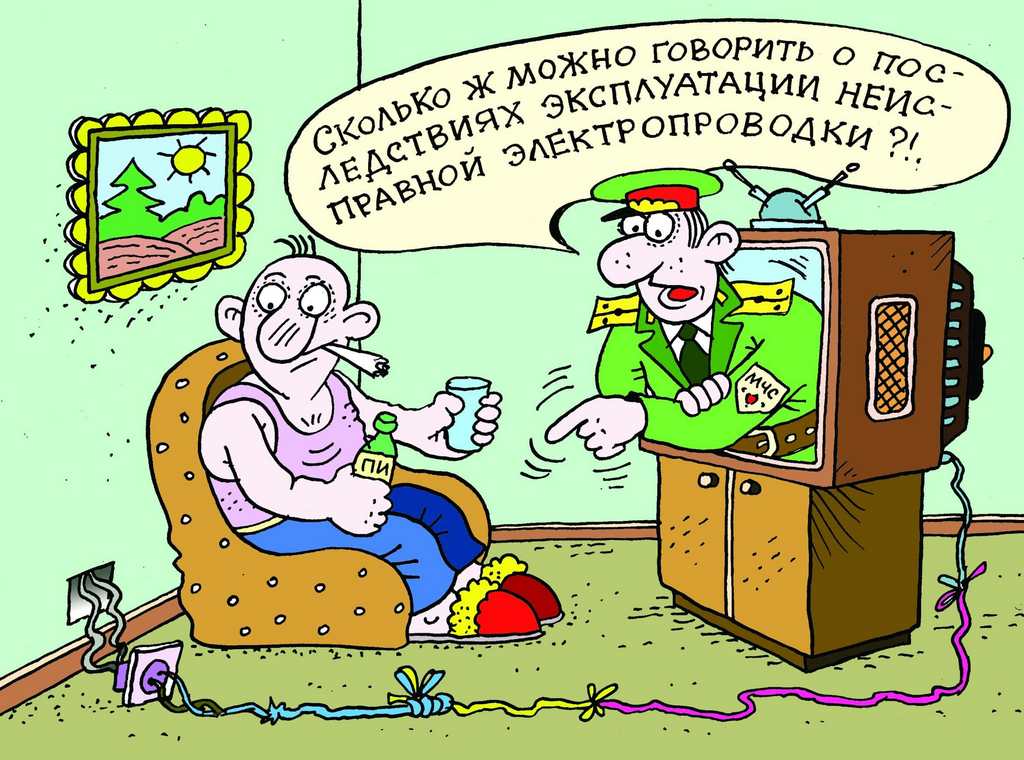 